                                                                                                          Załącznik Nr 1 do uchwały Nr XXIX/215/2021                                                                                                                     Rady Miejskiej w Kępnie                                                                                                                      z dnia 25 lutego 2021 r.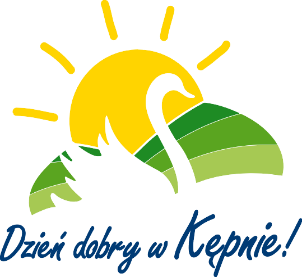 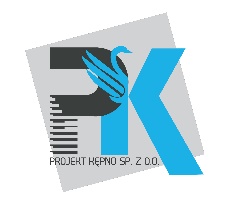                                                                           REGULAMIN         
  korzystania z boiska z nawierzchnią poliuretanową
przy ul. Ruchu Oporu w Kępnie stanowiącego własność Gminy KępnoRegulamin określa zasady korzystania z boiska z nawierzchnią poliuretanową przy ul. Ruchu Oporu w Kępnie, stanowiącego własność Gminy Kępno, pozostającego w zarządzie spółki Projekt Kępno sp. z o.o., zwanego dalej „obiektem”.Obiekt przeznaczony jest do gry w:piłkę nożną,piłkę ręczną,piłkę siatkową,koszykówkę.Obiekt dostępny jest przez cały rok kalendarzowy.Korzystanie z obiektu j jest bezpłatne.Wszyscy korzystający z obiektu są zobowiązani do korzystania z niego zgodnie z jego przeznaczeniem oraz do stosowania się do poleceń i wskazówek obsługi obiektu.Z obiektu mogą korzystać szkoły, kluby sportowe, organizacje pozarządowe, zakłady pracy i osoby prywatne.Osoby przebywające na terenie obiektu podlegają przepisom niniejszego regulaminu i ogólnie obowiązującym przepisom prawa.Wejście na teren boiska oznacza automatycznie bezwzględną akceptację niniejszego regulaminu i akceptację zasad obowiązujących na terenie boiska.Z terenu boiska można korzystać wyłącznie w obuwiu sportowym o miękkiej, czystej i płaskiej podeszwie.Użytkownicy zobowiązani są do dbałości o boisko i wszystkie znajdujące się na nim urządzenia, z których należy korzystać zgodnie z ich przeznaczeniem i instrukcją obsługi.Użytkownicy obiektu powinni dostosować rodzaj i natężenie ćwiczeń do swoich możliwości.Po terenie obiektu nie można poruszać się pojazdami silnikowymi, rowerowymi, jeździć na rolkach, deskorolkach i innych pojazdach napędzanych siłą ludzkich mięśni.Korzystanie z obiektu w celach inne niż sportowe każdorazowo wymaga uzyskania zgody zarządcy obiektu.